Appendix 1Request for Gdańsk University of Technology campus car entry permit card exchange1234PLEASE FILL THE REQUEST IN ALL CAPS.PLEASE DO NOT CHANGE THE CONTENTS OF THE COLUMNS.SHOULD THE REQUESTOR POSSESS MORE VEHICLES, PLEASE STATE THIS IN THE EXTRA ROW OF COLUMNS H, M AND N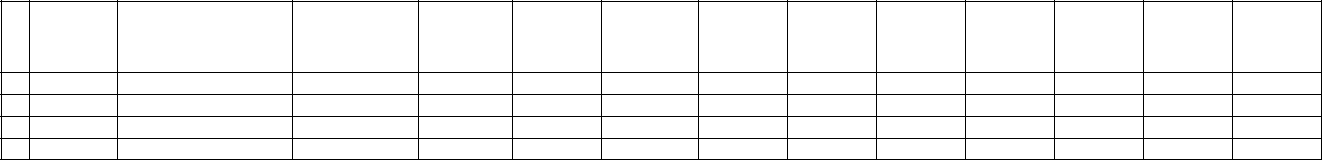 OrganisationalRegistration       Contact no. NumberForm Car              CarTitleLast nameFirst nameOrganisationalE-mail addressRegistration        2ndvehicle     cell, NumberPositionForm Car              CarTitleLast nameFirst nameunitE-mail addressplate no.        2ndvehicle     cell,of buildingPositionof employment   brand               model      plate no.Please send the filled request tokartawjazdu.dom@pg.gda.plkartawjazdu.dom@pg.gda.plkartawjazdu.dom@pg.gda.plThe new entry card shall only be prepared after all of the columns are filled.Information pertaining to receipt shall be sent to the stated e-mail address.The new entry card shall only be prepared after all of the columns are filled.Information pertaining to receipt shall be sent to the stated e-mail address.The new entry card shall only be prepared after all of the columns are filled.Information pertaining to receipt shall be sent to the stated e-mail address.The new entry card shall only be prepared after all of the columns are filled.Information pertaining to receipt shall be sent to the stated e-mail address.The new entry card shall only be prepared after all of the columns are filled.Information pertaining to receipt shall be sent to the stated e-mail address.The new entry card shall only be prepared after all of the columns are filled.Information pertaining to receipt shall be sent to the stated e-mail address.Please fill column E according to the below list of organisational unit symbols.Please fill column E according to the below list of organisational unit symbols.Please fill column E according to the below list of organisational unit symbols.Please fill column E according to the below list of organisational unit symbols.Please fill column E according to the below list of organisational unit symbols.Please fill column E according to the below list of organisational unit symbols.Please fill column J according to the current building numbering, as perPlease fill column J according to the current building numbering, as perPlease fill column J according to the current building numbering, as perhttp://campus.pg.gda.pl/http://campus.pg.gda.pl/GUT organisational unit symbol - RectorDOAD -Document Circulation and Archiving OfficeDOAD -Document Circulation and Archiving OfficeDOAD -Document Circulation and Archiving OfficeRK - vice-Rector for Training and  InstructionDOM - Property Protection OfficeDOM - Property Protection OfficeDOM - Property Protection OfficeRN - vice-Rector for EducationDIR - Investment and Refitting unitDIR - Investment and Refitting unitDIR - Investment and Refitting unitRI - vice-rector for Internationalisation and InnovationDK - Instruction OfficeDK - Instruction OfficeDK - Instruction OfficeRO - vice-Rector for OrganisationDMWA - International Relations OfficeDMWA - International Relations OfficeDMWA - International Relations OfficeDProj - Project OfficeDProj - Project OfficeDProj - Project OfficeDEPARTMENTSDP - Promotion OfficeDP - Promotion OfficeDP - Promotion OfficeWA - Faculty of ArchitectureDRP - Legal Adviser OfficeDRP - Legal Adviser OfficeDRP - Legal Adviser OfficeWCh - Faculty of ChemistryDSN - Science Affairs OfficeDSN - Science Affairs OfficeDSN - Science Affairs OfficeWETI - Faculty of Electronics, Telecommunications and InformaticsWETI - Faculty of Electronics, Telecommunications and InformaticsDO - Personnel OfficeDO - Personnel OfficeDO - Personnel OfficeWEiA - Faculty of Electronics and AutomationDSS - Student Affairs OfficeDSS - Student Affairs OfficeDSS - Student Affairs OfficeWFTiMS -Faculty of Applied Physics and MathematicsWFTiMS -Faculty of Applied Physics and MathematicsDZP - Public Orders OfficeDZP - Public Orders OfficeDZP - Public Orders OfficeWILiŚ -Faculty of Civil and Environmental EngineeringWILiŚ -Faculty of Civil and Environmental EngineeringDZI - Quality Management OfficeDZI - Quality Management OfficeDZI - Quality Management OfficeWOiO - Faculty of Ocean Engineering and Ship TechnologyOS - Student CampusOS - Student CampusOS - Student CampusWZiE - Faculty of Management and EconomicsOW - Czarlina -Czarlina Recreation ResortOW - Czarlina -Czarlina Recreation ResortOW - Czarlina -Czarlina Recreation ResortSAW - Internal Audit OfficeSAW - Internal Audit OfficeSAW - Internal Audit OfficeCENTRAL UNITSSO - Section for Defence Affairs, Classified ChancellerySO - Section for Defence Affairs, Classified ChancellerySO - Section for Defence Affairs, Classified ChancelleryCNMKO -Mathematics Instruction and Remote Teaching Centre -CNMKO -Mathematics Instruction and Remote Teaching Centre -W - GUT Publishing OfficeW - GUT Publishing OfficeW - GUT Publishing OfficeForeign Languages CentreZRP - Patent Attorney TeamZRP - Patent Attorney TeamZRP - Patent Attorney TeamCSA - WUT Academic Sports CentreAccounting DepartmentAccounting DepartmentAccounting DepartmentB - GUT LibraryFDEMI -Property Records and Inventory OfficeFDEMI -Property Records and Inventory OfficeFDEMI -Property Records and Inventory OfficeFDF - Financial OfficeFDF - Financial OfficeFDF - Financial OfficeCENTRAL ADMINISTRATIONFDK - Accounting OfficeFDK - Accounting OfficeFDK - Accounting OfficeK - ChancellorFDP -Payroll OfficeFDP -Payroll OfficeFDP -Payroll OfficeKF - bursar - vice-chancellor for financial affairsFDRP -Project  Settlement OfficeFDRP -Project  Settlement OfficeFDRP -Project  Settlement OfficeKP - vice-Chancellor for employee affairsKL - vice-Chancellor for infrastructureOTHER CENTRAL UNITSOTHER CENTRAL UNITSOTHER CENTRAL UNITSBK - Careers OfficeBR - Rector’s OfficeCI TASK - IT Centre of the Tricity Academic Computer NetworkCI TASK - IT Centre of the Tricity Academic Computer NetworkCI TASK - IT Centre of the Tricity Academic Computer NetworkCUI -IT Services CentreCMTM - Marine Military Technologies CentreCMTM - Marine Military Technologies CentreCMTM - Marine Military Technologies CentreDBHP - OHS and Fire Protection OfficeDBHP - OHS and Fire Protection OfficeCSR - Eureka Training and Rehabilitation Centre in SopotCSR - Eureka Training and Rehabilitation Centre in SopotCSR - Eureka Training and Rehabilitation Centre in SopotDE - Operation OfficeCTWT - Knowledge and Technology Transfer CentreCTWT - Knowledge and Technology Transfer CentreCTWT - Knowledge and Technology Transfer CentreDG - Economic OfficeWTT - Innovative Technologies HubWTT - Innovative Technologies HubWTT - Innovative Technologies Hub